Registration is now open through March 19thclick on the QR code to registerfirst 12 teams to register will fill available slotsno cost to registerTeam Participantsethics case will be emailed to all participants on Thursday March 21 your team will have a set of questions to help in completing an analysis using a variety of sources (cited in your presentation) your team will develop a presentation highlighting the issues and determining the best course of action if AI is consulted, it must be documented you may use resources such as faculty, staff, parents, but not other competing teamsyour team will present to the case competition judges on Saturday March 23 all teams should arrive at 10:00am on March 23, Albertson building, room 311 on the UI Campus  a brief overview will be provided your team will then be assigned to a room for your presentationTeam Presentationspresentations should be around 13 to 15 minutes (with a 15 minute cutoff)judges will have the opportunity to ask your team questions following your presentationthere will be two rounds:Round One: all teams will be randomly assigned to present to the judges (no other spectators)two to three winning teams will be announced (depending on the number of brackets); the judges for each competition bracket will decide on the winner from that bracket. Judges’ decisions are final.all teams are expected to stay for round twoRound Two: two to three winning teams will be announced (depending on the number of brackets)bracket* winners will present again to the judges and to the other student participants who are not in the Round Twowinners will be announced after lunchLunch from Jimmy Johns provided around 12:30pm 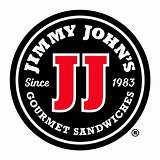 Following lunch, the place winners will be announced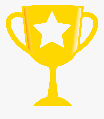 